Publicado en Sevilla el 05/04/2024 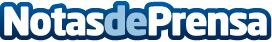 Las nuevas tendencias primavera-verano en cortes de peloAcademia Quesada se hace eco de la información lanzada por Cosmopolitan sobre las tendencias más frescas para la temporada de primavera-veranoDatos de contacto:Academia QuesadaAcademia Quesada954 63 42 81Nota de prensa publicada en: https://www.notasdeprensa.es/las-nuevas-tendencias-primavera-verano-en Categorias: Nacional Moda Andalucia Belleza http://www.notasdeprensa.es